Νέο υλικό στην ιστοσελίδα μας! Κοντεύει το Πάσχα, μία από τις πιο μεγάλες γιορτές της Χριστιανοσύνης. Ένα Πάσχα που εμείς φέτος θα το ζήσουμε διαφορετικά, αποδεικνύοντας πόσο δυνατοί και υπάκουοι είμαστε. Για το νόημα και τη σημασία της γιορτής του Πάσχα θα βρείτε σχετικό υλικό στα «Θρησκευτικά».Στα «Ελληνικά» θα βρείτε δύο πολύ όμορφα κείμενα σχετικά με τη γιορτή του Πάσχα. Θα κάνετε τις εργασίες που ακολουθούν τα κείμενα στο τετράδιο που ήδη γράφετε όλες τις λύσεις και απαντήσεις των εργασιών σας. Το κείμενο του Ξενόπουλου ακολουθεί μια συνταγή για «Πασχαλινά Κουλουράκια». Μπορείτε να τα φτιάξετε και να τα δοκιμάσετε!Επιπλέον στα «Ελληνικά» θα βρείτε οδηγίες (σε φιλμάκια) για να ετοιμάσετε τη δική σας Πασχαλινή κάρτα και να ευχηθείτε στην οικογένεια σας. Σκεφτείτε και γράψετε μέσα μια όμορφη ευχή. Μπορείτε να προσθέσετε και δικά σας υλικά ή να μην χρησιμοποιήσετε κάποια που αναφέρονται. Τέλος, στα Μαθηματικά θα βρείτε κάποιες επαναληπτικές ασκήσεις, για να φρεσκάρετε τη μνήμη σας! Καλό Πάσχα να έχετε!!!Εννοείται πως… «ΜΕΝΟΥΜΕ ΣΠΙΤΙ»!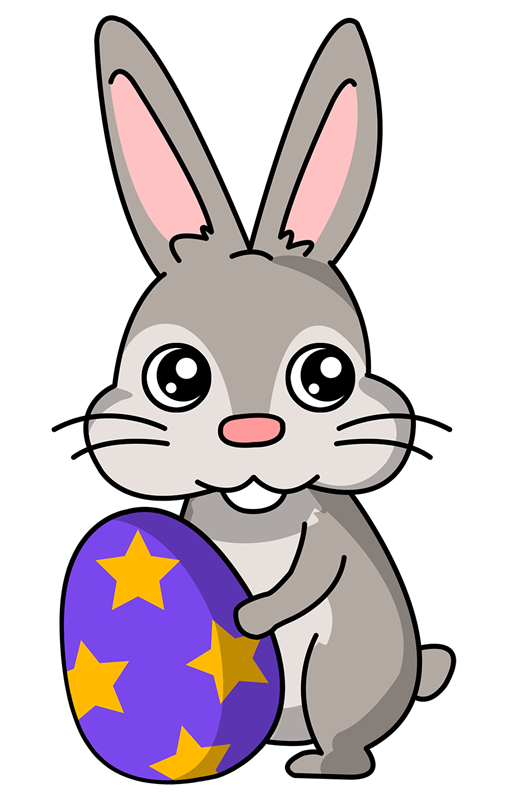 